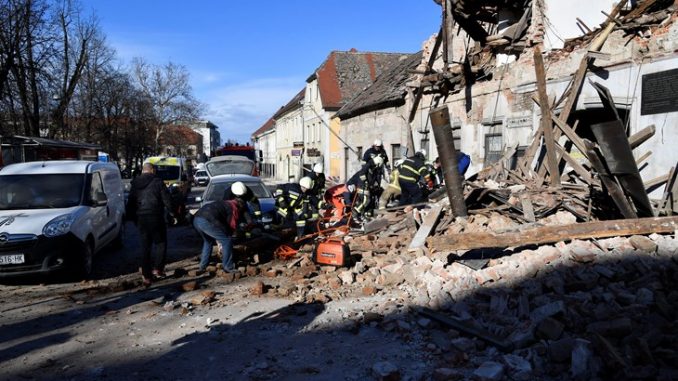 Stožer civilne zaštite Općine Starigrad u suradnji s DVD Starigrad Paklenica organizira  skupljanje namirnica i higijenskih potrepština za stradale u potresu svaki radni dan od 7.00 – 15.00 sati u Vatrogasnom domu Starigrad Paklenica  u narednim tjednima počevši od 30. prosinca 2020. godine.  Za prikupljene namirnice Općina Starigrad će u dogovoru sa Stožerom civilne zaštite Zadarske županije organizirati prijevoz do stradalih u potresu. Crveni križ je objavio  popis namirnica i higijenskih potrepština koje su potrebne (tablice ispod).PREHRAMBENI PAKETPREHRAMBENI PAKETPREHRAMBENI PAKET1Brašnotip 550 glatko 1kg2UljeBiljno ili suncokretovo 1lit3Riža1kg4Šećer1kg5SolKuhinjska sitna 1kg6TjesteninaMakaroni ili špageti7JuhaVrećica8RibljaKonzerva9MesnaKonzerva10Slatki namazMarmelada, čokoladni i sl.11.MlijekoTrajno 1lit12.KruhDvopek, Toast i sl.13.VodaPakiranja 0,5, 1, 1,5, 5 lit14.VoćeSuho voće15.Orašasti plodoviOrah, badem, lješnjak i sl.HIGIJENSKI PAKETHIGIJENSKI PAKETHIGIJENSKI PAKET1.SapunZa ruke2.ŠamponZa kosu3.PastaZa zube4.ČetkicaZa zube5.BrijačJednokratni6.MaramiceSuhe7.MaramiceVlažne8.Toaletni PapirU rolama9.Higijenski ulošci10.Štapići za čišćenje uhaDječjiOSOBNA ZAŠTITNA OPREMAOSOBNA ZAŠTITNA OPREMA1.Medicinska maska2.Zaštitno odijelo3.Rukavice4.Naočale ili štitnik za oči5.Pregača6.Alkoholni dezinficijens za ruke (antiseptik, antibakterijski)7.Maramice na bazi alkohola8.Sredstvo za dezinfekciju prostora